Проект. Срок антикоррупционной экспертизы составляет 5 дней – до 05.07.2014 года.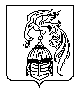 ИВАНОВСКАЯ ОБЛАСТЬАДМИНИСТРАЦИЯ  ЮЖСКОГО МУНИЦИПАЛЬНОГО РАЙОНАПОСТАНОВЛЕНИЕот_____________________________ № _____г. ЮжаОБ УСЛОВИЯХ ОПЛАТЫ ТРУДА И ПРЕМИРОВАНИЯРУКОВОДИТЕЛЕЙ МУНИЦИПАЛЬНЫХ УНИТАРНЫХ ПРЕДПРИЯТИЙВ соответствии с Трудовым кодексом Российской Федерации, постановлением Правительства Российской Федерации от 21.03.1994 N 210 "Об условиях оплаты труда руководителей государственных предприятий при заключении с ними трудовых договоров", руководствуясь решением Южского районного Совета от 30.09.2009 N 77 (ред. от 19.02.2014) "Об утверждении Порядка управления и распоряжения муниципальным имуществом Южского муниципального района", в целях стимулирования деловой активности руководителей и повышения эффективности работы муниципальных унитарных предприятий, Администрация Южского муниципального района п о с т а н о в л я е т:1. Утвердить прилагаемые:- положение об условиях оплаты труда руководителей муниципальных унитарных предприятий (приложение N 1);- положение о поквартальном премировании руководителей муниципальных унитарных предприятий за результаты финансово-хозяйственной деятельности (приложение N 2);- справку-информацию о показателях эффективности работы муниципального унитарного предприятия (приложение N 3);- лист согласования на выплату ежеквартальной премии руководителю муниципального унитарного предприятия (приложение N 4);2. Настоящее постановление вступает в силу со дня его официального опубликования.3. Опубликовать настоящее постановление в официальном издании "Правовой Вестник Южского муниципального района".Глава администрацииЮжского муниципального района                                      С.Ю. КропотовПриложение N 1к постановлениюАдминистрации  Южского муниципального районаот ______________ N ______ПОЛОЖЕНИЕОБ УСЛОВИЯХ ОПЛАТЫ ТРУДА РУКОВОДИТЕЛЕЙМУНИЦИПАЛЬНЫХ УНИТАРНЫХ ПРЕДПРИЯТИЙ1. Общие положения1.1. Положение регулирует оплату труда руководителей созданных Администрацией Южского муниципального района (далее Администрация) муниципальных унитарных предприятий при заключении с ними трудовых договоров.1.2. Оплата труда руководителей муниципальных унитарных предприятий состоит из:- должностного оклада;- премии по результатам работы за квартал, рассчитываемой в соответствии с положением о премировании руководителей муниципальных унитарных предприятий за результаты финансово-хозяйственной деятельности (приложение N 2 к постановлению);- вознаграждения по результатам работы за год согласно решению балансовой комиссии за истекший финансовый год с учетом показателей эффективности деятельности муниципального унитарного предприятия, оценка которой осуществляется отраслевым органом Администрации Южского муниципального района, курирующим деятельность муниципального унитарного предприятия, и отделом экономического развития, торговли и сельского хозяйства Администрации;- единовременных разовых выплат;- материальной помощи в размере одного оклада в год;- надбавки за выслугу лет (для руководителей муниципальных унитарных предприятий сферы жилищно-коммунального хозяйства, транспортного обслуживания, если данная надбавка предусмотрена заключенным трудовым договором с руководителем муниципального унитарного предприятия);- дополнительных материальных поощрений (надбавки, компенсационные выплаты и т.д.), установленных действующим законодательством и муниципальными правовыми актами.1.3. Изменение должностного оклада руководителя муниципального унитарного предприятия оформляется отдельным соглашением к трудовому договору. Пересмотр размера должностного оклада в одностороннем порядке без внесения изменений в трудовой договор не допускается и может явиться основанием для его досрочного расторжения.1.4. Единовременные разовые выплаты (премии к праздничным и юбилейным датам, поощрения за выполнение особо важных заданий и др.) выплачиваются руководителю муниципального унитарного предприятия при условии его письменного обращения на основании распоряжения Администрации.1.5. Материальная помощь в размере оклада выплачивается руководителю муниципального унитарного предприятия один раз в год к очередному отпуску. Распоряжение Администрации на выплату материальной помощи не оформляется.2. Определение должностного оклада руководителямуниципального унитарного предприятия2.1. Должностной оклад руководителя муниципального унитарного предприятия устанавливается в фиксированной сумме путем умножения кратности на величину действующей на предприятии тарифной ставки 1-го разряда рабочего основной профессии (минимального оклада рабочего или служащего, занятого в основной деятельности).2.2.На предприятиях, где тарифные разряды не применяются и для оплаты труда используются месячные оклады или ставки, расчет должностного оклада руководителя производится исходя из минимального оклада (ставки) рабочих и служащих, занятых в основной деятельности предприятия. При этом основной следует считать ту профессию, которая занимает наибольший удельный вес по численности рабочих (служащих).Тарифная ставка (оклад) 1 разряда или месячная ставка (оклад) при расчете должностного оклада руководителя предприятия учитывается без повышающих коэффициентов.2.3. Кратность к величине тарифной ставки 1-го разряда рабочего основной профессии муниципального унитарного предприятия (минимального оклада рабочего или служащего, занятого в основной деятельности) учитывает сложность управления предприятием, его техническую оснащенность, объем производства продукции, численность работников и устанавливается в соответствии с таблицей.Приложение N 2к постановлениюАдминистрации Южского муниципального районаот ____________N _________ПОЛОЖЕНИЕО ПОКВАРТАЛЬНОМ ПРЕМИРОВАНИИРУКОВОДИТЕЛЕЙ МУНИЦИПАЛЬНЫХ УНИТАРНЫХ ПРЕДПРИЯТИЙ ЗА РЕЗУЛЬТАТЫ ФИНАНСОВО-ХОЗЯЙСТВЕННОЙ ДЕЯТЕЛЬНОСТИ1. Основаниями для принятия решения о выплате премии являются предоставленная муниципальными унитарными предприятиями справка-информация о показателях эффективности работы муниципального унитарного предприятия (приложение N 3 к постановлению), бухгалтерский баланс и отчет о финансовых результатах на отчетную дату.Справка-информация о показателях эффективности работы муниципального унитарного предприятия предоставляется его руководителем в курирующий отдел Администрации для подготовки листа согласования на выплату ежеквартальной премии руководителю муниципального унитарного предприятия (приложение N 4 к постановлению).При принятии решения о выплате премии учитывается выполнение основных условий премирования в соответствии с пунктом 4 настоящего Положения.Выплата премии производится по распоряжению Администрации, подготовленному курирующим отделом,  с приложением листа согласования на выплату ежеквартальной премии руководителю муниципального унитарного предприятия.2. Базой для начисления премии является утвержденный в трудовом договоре должностной оклад руководителя муниципального унитарного предприятия (далее - руководитель) за фактически отработанное время в расчетном периоде (в квартале).3. Базовая ставка премии составляет 30% должностного оклада руководителя за фактически отработанное время в расчетном периоде, которая может быть увеличена (уменьшена) по результатам согласования премии.4. Руководитель может быть лишен премии полностью или частично за:- нарушение трудовой дисциплины, невыполнение или ненадлежащее выполнение обязанностей, предусмотренных трудовым договором;- наличие обоснованных претензий со стороны органов, контролирующих финансово-хозяйственную деятельность предприятия;- наличие отрицательной динамики финансового результата деятельности предприятия;- наличие необоснованной динамики превышения расходов над доходами;- снижение темпа роста производительности труда;- снижение объемов выполненных работ, услуг;- необоснованное увеличение общих расходов, в т.ч. себестоимости;- наличие необоснованной просроченной дебиторской и кредиторской задолженности;- снижение уровня рентабельности;- невыполнение требований по охране труда работников предприятия;- наличие несчастных случаев на предприятии.5. Максимальный размер премий руководителей не может превышать трех месячных должностных окладов за квартал и 12 месячных должностных окладов в год.6. Премия не выплачивается:- руководителям, на которых в расчетном периоде было наложено дисциплинарное взыскание;- руководителям, уволенным в расчетном периоде по инициативе работодателя.Приложение N 3к постановлениюАдминистрации Южского муниципального районаот ____________N _________Справка-информацияо показателях эффективности работы муниципальногоунитарного предприятия за ___ квартал 20__ годаНаименование предприятия: ___________________________________________Показатели эффективности работымуниципального унитарного предприятия   Приложение N 4к постановлениюАдминистрации Южского муниципального районаот ____________N _________Лист согласования на выплату ежеквартальной         премии руководителю муниципального унитарного предприятияза ___ квартал 20__ годаНаименование предприятия: ____________________________________________________________________________________________________________________________________1. Курирующий отдел ___________________________________________________________________________________________________________________________________________________________________________________Заключение: ________________________________________________________________________________________________________________________________________________________________________________________________________________________________________________________________________Исполнитель _____________________________ Ф.И.О., телефонРуководитель _______________________           __________________                 			 (подпись)                         (дата)2.  Отдел экономического развития, торговли и сельского хозяйства:Заключение: ________________________________________________________________________________________________________________________________________________________________________________________________________________________________________________________________________Исполнитель _____________________________ Ф.И.О., телефонРуководитель _______________________           __________________                 			  (подпись)                          (дата)3. Согласую решение о выплате премии в размере ___________________________%Заместитель главыАдминистрации,курирующий предприятие       ___________________      __________________                                  			(дата)				(подпись)        ГруппаСреднесписочная численность работников муниципального унитарного предприятияКратность к величине тарифной ставки 1-го разряда рабочего основной профессии1До 40до 52От 41 до 200до 73От 201 до 500до 94Свыше 501до 12Ф.И.О. руководителяМесяцКоличество рабочих днейКоличество рабочих днейОклад, руб.Оклад, руб.Ф.И.О. руководителяМесяцПо календарюФактически отработанныхПо трудовому договоруЗа фактически отработанное времяИтого за ________ квартал 20____ годаИтого за ________ квартал 20____ годаИтого за ________ квартал 20____ годаИтого за ________ квартал 20____ годаN п/пНаименование показателяЕд. изм.Отчетный кварталАналог. период прошлого годаОткл. (+/-)Темп роста (%)Примечание1Выполнение условий трудового договора и муниципального заказада/нетхх2Обоснованные претензии со стороны органов, контролирующих финансово-хозяйственную деятельность предприятияда/нетхх3Нарушения трудовой дисциплиныда/нетхх4Выполнение мероприятий по улучшению и оздоровлению условий труда работниковда/нетхх5Несчастные случаи на предприятиида/нетхх6Среднесписочная численностьед.7Фонд оплаты трудатыс. руб.8Средняя заработная плата на 1 работающегоруб.9Динамика общей производительности трудатыс. руб.10Динамика финансового результата деятельности предприятиятыс. руб.11Соотношение темпов роста производительности труда и заработной платы%12Динамика объема выполненных работ, услугтыс. руб.13Динамика общих расходов, в т.ч. себестоимоститыс. руб.14Превышение доходов над расходами%15Дебиторская задолженность, всего, в том числе просроченнаятыс. руб.15Дебиторская задолженность, всего, в том числе просроченнаятыс. руб.16Кредиторская задолженность, всего, в том числе просроченнаятыс. руб.16Кредиторская задолженность, всего, в том числе просроченнаятыс. руб.17Уровень общей рентабельности